ЦЕНОВОЕ ПРЕДЛОЖЕНИЕПоказания:  рассечения (разрезание), энуклеация,  вапоризация, вапорезекция, резекция опухолей, частичная резекция почек и печени, лапароскопия и т.д. Лазерная тулиевая система Vela ®XL является на сегодняшний день самым эффективным аппаратом для хирургии и трансплантации печени и почек. Vela ®XL Универсальные возможности благодаря оптимизированной длине волны. Широкий спектр аппликаций благодаря высокой мощности (до 120 Вт) и излучению лазерного луча длиной волны ок. 1.9 мкм, что я валяется решающим параметром эффективной работы лазерной системы. Мощную и вместе с тем исключительно точную лазерную систему отличает лучший гемостаз при разрезании мягких и твердых тканей. Особенно хорошо она зарекомендовала себя, главным образом, в лечении ДГПЖ благодаря широкому спектру аппликаций, как для обычных пациентов, так и для больных со склонностью к кровотечениям (пациенты групп высокого риска). Функция Cool Cut® для работы с тканями щадящей методикойИнтуитивно понятное пользовательское менюБезопасность благодаря автоматическому распознаванию световодовПривлекательный дизайн Особенности Vela XL заключаются в исключительно удобном и продуманном для врача использовании, эргономичности и экономичности:- прибор обладает «интеллектуальным» компьютерным меню пользователя,  - обладает экономичными многоразовыми автоклавируемыми световодами;- цветной дисплей с технологией WVA; , - единственный среди лазеров такого класса работает от обычной розетки 220 В (не требуются специальные подводки и силовые кабели),- при большой эффективной мощности обеспечивает малое потребление электроэнергии.           Директора ТОО «Диагаль»  ___________________________Кулатаева А.К.  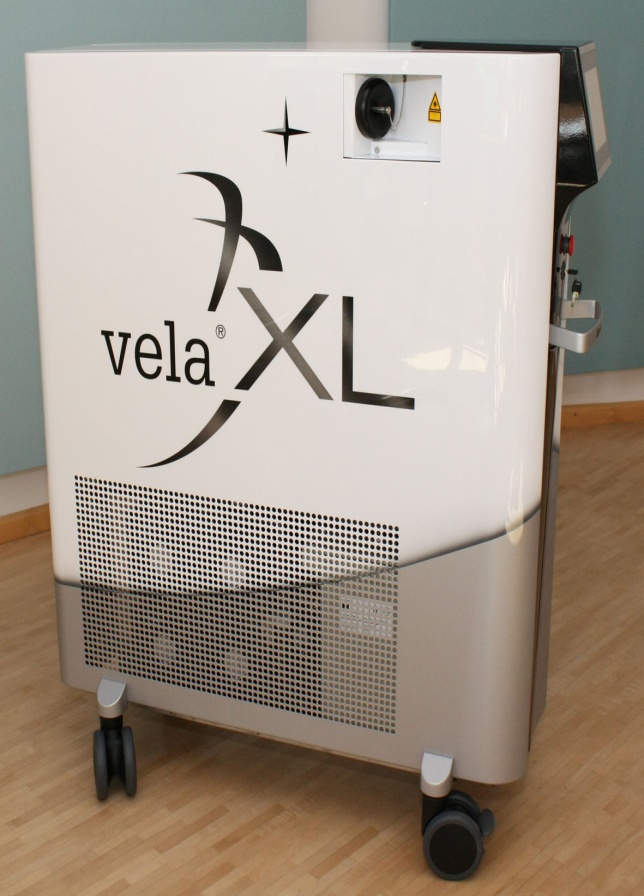 Официальное название продукта:  Установка лазерная  Vela XLПроизводитель:       «Starmedtech» Германия                           Техническая спецификацияУникальная лазерная хирургическая система  Vela ®XL - это первый в мире тулиевый лазер с длиной волны 1,9 м, оптимизированный для хирургических вмешательств, позволяющая эффективно проводить как эндоскопические, так и полостные операции. Является оптимальным аппаратом для применения в самых различных хирургических дисциплинах, таких как:- общая хирургия, - дерматология, - эндоскопия, - гастроэнтерология, - ЛОР, - лапароскопия,  - ортопедия, - педиатрия, - пульмонология, -  урология,  - торакальная хирургия,- также стоматология. №НаименованиеЦена, тенгеУстановка лазерная  Vela XL в комплекте:Лазерные защитные очки: Splitshield 2шт.Аппликационное волокно LightTrail одноразового использования, 230 мкм 4шт.Аппликационное волокно LightTrail многоразового использования, 230 мкм 1шт.Аппликационное волокно LightTrail одноразового использования, 365 мкм 4 шт. Аппликационное волокно LightTrail многоразового использования, 365 мкм 1 шт.Аппликационное волокно LightTrail одноразового  использования, 600 мкм 4шт.Аппликационное волокно LightTrail многоразового использования, 600 мкм 1шт.Аппликационное волокно LightTrail многоразового использования, 800 мкм 1шт.Щипцы для снятия защитной оболочки с кончика аппликационного волокна (с регулировкой (230 мкм -600 мкм световодов) 1 штКарандаш с алмазным кончиком для обламывания световодов при обновлении кончиков 1 шт81 779 800,00Условия поставки: DDP - конечный пользователь, включает: стоимость доставки от завода-изготовителя до места эксплуатации, таможенное оформление, ввод в эксплуатацию, обучение персонала на рабочем месте, гарантия 12 месяцев. Срок поставки: 90 дней, с даты предоплаты.  Условие платежа: 50% предоплата; 40% по факту уведомления о готовности товара к отгрузке с завода изготовителя; 10% - по факту ввода в эксплуатацию. Для гос. учреждений   условия платежа оговариваются отдельно                                              